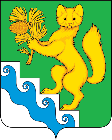 БОГУЧАНСКИЙ РАЙОННЫЙ СОВЕТ ДЕПУТАТОВРЕШЕНИЕ(ПРОЕКТ)        .      .2022                         с. Богучаны                               №О внесении изменений в Правила землепользования и застройки муниципального образования Богучанский сельсоветв соответствиис материаламиновой редакцииПравил землепользования и застройки муниципального образования Богучанский сельсоветБогучанского района Красноярского края.В соответствии с Постановлением по подготовке проекта внесений изменений в Правила землепользования и застройки муниципального образования Богучанский сельсовет,Богучанского района, Красноярского края №199-п от 17.03.2021,по результатам публичных слушаний,в соответствии со статьями 8,32, 33 Градостроительного кодекса Российской Федерации, статьей14 Федерального закона от 06.10.2003 № 131-ФЗ «Об общих принципах организации местного самоуправления в Российской Федерации»,ст. 32, 36 Устава Богучанского района, Богучанский   районный Совет депутатов РЕШИЛ:1. Внести изменения в Правила землепользования и застройки муниципального образования Богучанский сельсовет, Богучанского района Красноярского края, согласно графическим и текстовым материалам выполненным Обществом с ограниченной ответственностью «Документы в порядке».Изложить Правила землепользования и застройки муниципального образования Богучанский сельсовет Богучанского района Красноярского края в новой редакции согласно Приложению № 1.2. Контроль за исполнением настоящего Решения возложить на председателя постоянной комиссию по законности, защите прав граждан, правопорядку, депутатской деятельности, регламентуи депутатской этике (Н. В. Пантелеева).3. Опубликовать настоящее Решение и новую редакцию Правил землепользования и застройки муниципального образования Богучанский сельсоветБогучанского района Красноярского краяв Официальном вестнике Богучанского района, разместить на официальном сайте администрации Богучанского района и в Федеральной государственной информационной системе территориального планирования.4. Настоящее решение вступает в силу со дня, следующего за днем опубликования в Официальном вестнике Богучанского района. «___»_________ 2022г.			                 «___»_________ 2022г.	Председатель Богучанского районногоСовета депутатов О.А. Шишкова______________ Глава Богучанского района           А.С. Медведев_______________